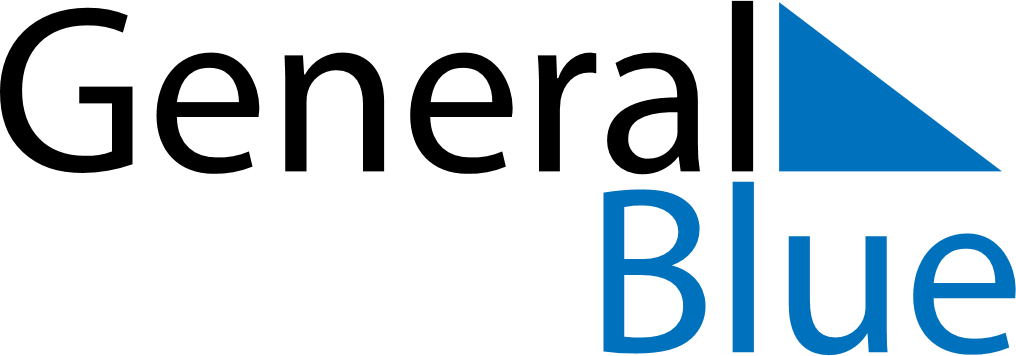 Daily Planner January 29, 2023 - February 4, 2023Daily Planner January 29, 2023 - February 4, 2023Daily Planner January 29, 2023 - February 4, 2023Daily Planner January 29, 2023 - February 4, 2023Daily Planner January 29, 2023 - February 4, 2023Daily Planner January 29, 2023 - February 4, 2023Daily Planner January 29, 2023 - February 4, 2023Daily Planner SundayJan 29MondayJan 30TuesdayJan 31WednesdayFeb 01ThursdayFeb 02 FridayFeb 03 SaturdayFeb 04MorningAfternoonEvening